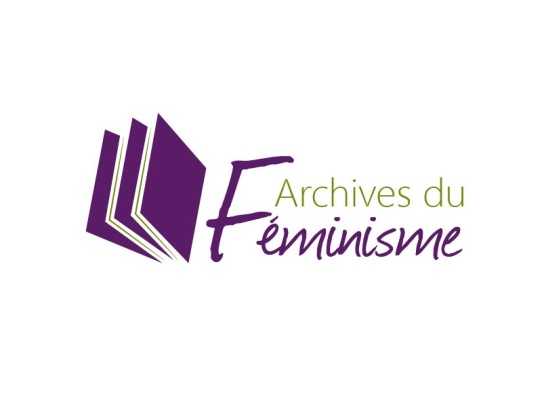 Chères adhérentes et chers adhérents,L’assemblée générale d’Archives du féminisme se tiendrale samedi 27 janvier 2018 de 14h à 18hà l’Université Panthéon - Assas, 92 rue d’Assas, 3e étage, salle 314Ordre du jourPremière partie (14h – 15h30)Rapport moral et rapport financier de l’année 2017Projets pour 2018 (acquisitions, édition/publications, interviews, expositions)Election du nouveau Conseil d’AdministrationQuestions diverses Deuxième partie (15h30 – 17h)Présentation par Christine Bard des mobilisations contre le déménagement de la Bibliothèque Marguerite Durand. Echanges sur les suites à donner au mouvement, avec Annie Metz, le collectif Sauvons la BMD et des représentant∙e∙s de l’intersyndicale. Pot convivialNous nous retrouverons pour partager un moment de convivialité au Laboratoire CARISM, 5-7 avenue Vavin 75006 (impasse qui donne dans la rue d’Assas) 1er étage.Nous espérons que vous serez nombreuses et nombreux à participer à cette assemblée générale.N’oubliez pas, si vous ne pouvez pas venir, de nous envoyer votre procuration signée par courrier postal ou électronique (adresses indiquées au bas de la procuration ci-jointe). Cordialement,Le bureau d’Archives du féminisme PROCURATIONVotre adresse courriel : _______________________________________________________________Je soussigné∙e : _____________________________________________________________________adhérent∙e à Archives du Féminisme déclare donner procuration à : __________________________________________________________________________________pour me représenter lors de l’Assemblée Générale du 4 février 2017. Fait à ____________________________________. le _______________________________________ Signature : ATTENTION, PROCURATION A RENVOYER A : Pascale GOUX, 28 avenue des Platanes 37170 Chambray-lès-Toursou par voix électronique, à : pascale.goux@orange.fr  